南通通洋港口有限公司财务审计项目询价文件项目编号:   TY-ZH-2023-010  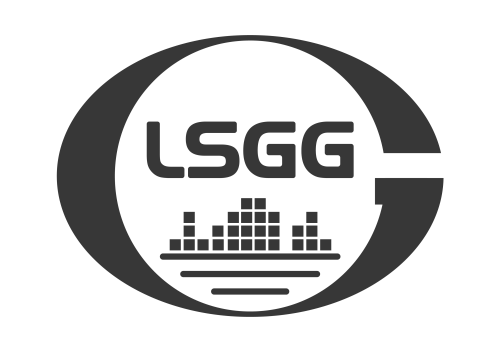 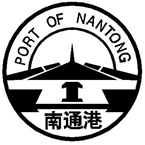 询价人：南通港口集团有限公司江苏吕四港集团有限公司二○二三年三月目   录Ⅰ委托审计询价文件	1Ⅱ 报价人须知	31、服务内容、期限	32、询价文件组成	33、报价文件组成	34、报价	45、报价文件的封装	46、报价文件的递交	47、报价咨询	48、报价文件评审和承揽方确定	49、签订合同	510、付款方式	511、仲裁	5Ⅲ 报价文件格式	6格式一报价书	6格式二营业执照副本(复印件)	8格式三法人代表授权书	9格式四报价单位基本情况表	10格式五廉洁自律承诺书	11格式六单位从业人员情况表	12格式七拟参与本项目人员情况	13格式八报价单位近三年财务审计服务业绩情况表	14Ⅰ委托审计询价文件现就南通通洋港口有限公司（以下简称“询价人”）财务审计项目事宜进行询价，本着公开、公正、公平的原则，邀请合格的中介机构（即“报价人”）根据本函要求前来报价。公司截至2023年1月31日，资产总额4262.31万元，负债2761.2万元，所有者权益1501.11万元。1、项目编号：     TY-ZH-2023-010          2、采购方式：询价。3、审计范围：对询价人2023年1月31日资产、负债及所有者权益进行审计。4、审计期间：对询价人自成立以来至2023年1月31日。5、审计目的：用于江苏吕四港集团有限公司对询价人增资扩股相关事宜。6、审计基准日：审计基准日为2023年1月31日。7、审计要求：公正客观、不重不漏，按规定出具审计报告。8、委托主体：南通港口集团有限公司、江苏吕四港集团有限公司，即本询价函中委托方。9、对报价人的要求：(1) 注册资本不低于50万元；(2) 注册会计师不少于2人；(3) 2022年度业务收入不低于 100万元；(4)近三年具有1个及以上港口类企业财务审计项目经验。10、完成时间：合同签订后14天内出具审计报告。11、报名时间：从即日起至2023年3月20日下午17:00止，每天(节假日除外)09:00-11:30，14:00-17:00(北京时间，下同)。   报名地点：南通通洋港口有限公司综合管理部   联系人：王先生         电话：13606290163、0513-83397215         报名地址：南通市启东市吕四港经济开发区南通通洋港口有限公司（吕四港G328国道与通港大道交叉口西北角）   报名方式：现场报名或邮政速递送达。12、递交报价文件截止时间：2023年3月21日上午09:30，其后所收到的报价文件恕不接受。南通港口集团有限公司江苏吕四港集团有限公司2023年3月16日Ⅱ 报价人须知1、服务内容、期限1.1 委托财务审计合同签订后，按照询价文件要求对询价人自成立以来至2023年1月31日资产、负债及所有者权益进行审计，并在合同签订后14天内向委托方出具审计报告。2、询价文件组成2.1 询价文件由“Ⅰ委托审计询价文件”、“Ⅱ报价人须知”、及“Ⅲ 报价格式文件”等三部分组成。3、报价文件组成3.1 报价人的报价文件包含报价商务文件和技术文件两部分，文件格式详见“Ⅲ报价格式文件”，具体报价文件须包含不仅限于以下内容：3.1.1 商务部分（1）报价书（详见格式一）；（2）营业执照副本（复印件）（详见格式二）；（3）法人代表授权委托书（正本原件，副本复印件）（详见格式三）；（4）银行开户许可证（复印件）；（5）注册会计师执业证书（复印件）；（6）参加采购活动近3年内在经营活动中没有重大违法记录的书面声明；（7）2022年年度审计报告（复印件，原件备查）；3.1.2 技术部分（8）报价单位基本情况表（详见格式四）；（9）廉洁自律承诺书（详见格式五）；（10）单位从业人员情况表（详见格式六）；（11）拟参与本项目人员情况表（详见格式七）；（12）报价单位近三年财务审计服务业绩情况表（详见格式八）；3.1.3 上述未提供格式的文件须标注“仅用于南通通洋港口有限公司财务审计项目的报价”，并加盖报价人单位印章。3.2 各报价人在报价过程中所产生的费用，由报价人自行承担。3.3 报价人如不按询价函中报价格式要求提供的报价文件，其报价有可能被拒绝。3.4 报价文件的有效期为报价截止时间之后的60个日历日内。4、报价4.1 本次报价设定最高报价为人民币  2 万元（含人民币  2  万元）；超过人民币  2  万元的报价将为无效报价。5、报价文件的封装5.1报价人的报价文件一式叁份，其中正本壹份，副本贰份，副本可以是正本的复印件，叁份报价文件封面分别标注“正本”、“副本”字样，叁份报价文件应分别装订。5.2 报价文件内每一页需报价人授权代表进行小签，在需加盖报价人单位印章处加盖印章。5.3 报价文件经封装后，在封套上应标明报价人的全称、地址、邮编、电话和传真，以及“在2023年3月21日上午9:30时前不得启封”字样。6、报价文件的递交6.1 报价人的授权代表请于2023年3月21日上午09:30（报价截止时间）前将其报价文件递交至南通通洋港口有限公司综合管理部。6.2 报价文件可通过专人或邮政速递等方式递交，但必须保证在报价截止时间之前询价人收到。报价文件截止时间之后收到的报价文件有可能被拒绝。7、报价咨询报价人如对本次询价过程中有关问题需要咨询时，可电话与我公司联系。8、报价文件评审和承揽方确定8.1 报价文件截止时间之后，询价人将组织对各报价人的报价文件进行评审。8.2 评审时将从报价人的注册资本、项目参与人员、2022年度业务收入、历史工作经验、报价（收费）、完工期限等方面确定本项目的承揽方；当各报价人的报价符合“Ⅰ 委托审计询价文件”中“9、对报价人的要求”，以及项目完成时间在本询价文件约定的工期内，则报价最低者，确定为本项目的承揽方；如报价人均满足上述要求，且报价相同，则以港口类企业财务审计项目数量多者，确定为本项目的承揽方。9、签订合同9.1 承揽方在收到询价人通知后，应在指定时间、地点与询价人洽签委托财务审计合同。9.2 询价文件，报价文件及询价文件的修改与澄清、报价人的书面承诺文件等均作为合同附件。10、付款方式10.1询价人在收到经双方委托人确认后的审计报告及服务方开具的与审计服务费等额的增值税专用发票后60天内，一次性付清审计服务费。11、仲裁11.1 本询价文件或委托审计合同主体之间任何可能发生的与合同或其相关的争议应友好解决。如不能友好解决，此类争议最终提交南通仲裁委员会仲裁，该仲裁依照适用的中国法律进行和提起仲裁时该仲裁委员会使用的仲裁规则进行仲裁。11.2 仲裁期间除正接受仲裁或直接接受该仲裁影响很大的部分外，委托审计合同继续执行。11.3 仲裁产生的费用(包括但不限于仲裁费、律师费、交通费等)，均由败诉方予以负担。Ⅲ 报价文件格式格式一报价书报  价  书致南通港口集团有限公司、江苏吕四港集团有限公司：根据委托方南通通洋港口有限公司财务审计项目(项目编号：TY-ZH-2023-010)的询价文件要求，授权代表（姓名、职务）经正式授权并代表报价人（报价人名称、地址）提交本项目报价书正本一份及副本二份。据此函，签字代表宣布同意如下：1、根据国家相关法律法规，综合考虑本项目的基本情况及我方的实际情况，南通通洋港口有限公司财务审计项目的收费报价为 人民币：（大写）             元 。2、我方已详细审查了询价文件的全部内容。从本项目询价文件约定的报价文件递交截止之日起，我方将不再对询价文件提出任何异议。3、我方完全响应本项目询价文件规定的各项要求。4、本报价有效期为自报价截止日起60 日历天。我方同意在报价有效期内严格遵守本报价文件的各项承诺，在此期限届满之前，本报价文件始终对我方具有约束力。我方承诺在报价有效期内不修改、撤销报价文件。5、我方同意按照委托方要求提供与报价有关的一切数据或资料，并保证其真实和准确，且不存在法律法规限制的任何情形。6、如我方被确定为项目承揽方：我方承诺在收到询价人洽签合同通知后，将在约定的期限内与委托方签订合同。 随本报价书递交的相关文件属于合同文件的组成部分。 我方承诺在合同约定的期限内保质保量完成相关审计服务并达到委托方要求。7、其他补充说明：8、与本报价有关的一切正式往来信函请寄：地址：                              邮编： 电话：             传真：           邮箱： 报  价  人（公章）：法定代表人或委托代理人： （签字）日      期：2023年  月   日格式二营业执照副本(复印件)特别说明：1、如报价人是二级法人，报价时还需提供上一级企业法人营业执照副本复印件及相关授权文件原件。2、营业执照副本复印件需加盖单位印章，并注明仅用于“南通通洋港口有限公司财务审计项目”的报价。3、营业执照副本必须是带二维码的新版执照，否则报价人的报价将会拒绝接受或可能作为无效报价。格式三法人代表授权书法人代表授权书(原件)本授权委托书声明：本人(姓名)系          (报价人名称)的法定代表人，现授权(单位名称)的            (代理人姓名)为本人的合法代理人，以              (报价人名称)的名义参加南通通洋港口有限公司财务审计项目的报价。代理人签署的一切文件和处理与之有关的一切事务，本人均予以承认。本授权书的有效期自报价开始至合同履行完毕止。代理人无权再委托，特此委托。报价单位(盖法人章)： 法定代表人(签字)： 授权代表(签字)： 日期：2023年   月   日 格式四报价单位基本情况表报价单位基本情况表投 标 人 全 称（公章）：授权代表（签字）：日           期：2023年   月   日格式五廉洁自律承诺书廉洁自律承诺书致南通港口集团有限公司、江苏吕四港集团有限公司：我单位若在由委托方组织的南通通洋港口有限公司财务审计项目（项目编号：     TY-ZH-2023-010）询价采购中确定为项目承揽方，我们将坚持公开、公平、公正和诚实信用的原则，做到依法审计，确保审计质量的客观性、公正性和合理性，为保证在贵司财务审计服务活动中无任何违规、违纪行为，并接受贵司和社会各界监督，本单位特作如下廉政承诺，若有违反，愿意接受相应处罚，直至追究法律责任。一、严格遵守相关的法律、法规以及治理商业贿赂廉政建设的各项规定。二、严格履行贵司财务审计服务合同相关要求，并按照本询价文件的相关管理和承诺要求，接受监督与考核。三、不得采取向贵司工作人员赠送钱、物、有价证券等不正当手段，以取得本项目委托审计业务。四、不得擅自将财务审计项目私下转包或分包。五、不得与财务审计项目的相关单位或个人相互勾兑、恶意串通，损害国家和贵司利益。六、不得向财务审计项目的相关单位和个人索要、接受或赠送礼金、礼品和好处费、感谢费等。七、不得对外提供贵司财务审计项目的相关资料，做好保密工作。我方对接受委托的财务审计项目的有关资料、信息、报告及结论须承担保密责任，并对因泄密造成的后果负经济和法律责任。未经许可，不得将上述情况泄露和提供给他人。承诺单位（盖章）： 法定代表人（签字）：                                                2023年   月   日格式六单位从业人员情况表单位从业人员情况表报价人全称（公章）：授权代表（签字）日期：2023年   月   日格式七拟参与本项目人员情况格式八报价单位近三年财务审计服务业绩情况表报价单位近三年财务审计业绩情况表注：业绩表中填报的业绩为至少1个2019-2022年度港口类企业财务审计项目业绩。报价人全称（公章）：授权代表（签字）：日期：2023年   月   日 联系人：王先生电话：136062901630513-83397215机构全称机构全称机构全称经济性质经济性质经济性质有限责任公司□ 股份有限公司□ 集体所有制企业□全民所有制企业□ 合伙企业□ 个人独资企业□有限责任公司□ 股份有限公司□ 集体所有制企业□全民所有制企业□ 合伙企业□ 个人独资企业□有限责任公司□ 股份有限公司□ 集体所有制企业□全民所有制企业□ 合伙企业□ 个人独资企业□有限责任公司□ 股份有限公司□ 集体所有制企业□全民所有制企业□ 合伙企业□ 个人独资企业□有限责任公司□ 股份有限公司□ 集体所有制企业□全民所有制企业□ 合伙企业□ 个人独资企业□有限责任公司□ 股份有限公司□ 集体所有制企业□全民所有制企业□ 合伙企业□ 个人独资企业□有限责任公司□ 股份有限公司□ 集体所有制企业□全民所有制企业□ 合伙企业□ 个人独资企业□有限责任公司□ 股份有限公司□ 集体所有制企业□全民所有制企业□ 合伙企业□ 个人独资企业□上级主管单位上级主管单位法定代表人法定代表人法定代表人联系电话联系电话手机手机法定代表人法定代表人法定代表人传真电话传真电话电子邮箱电子邮箱营业执照统一社会信用代码统一社会信用代码注册地址注册地址营业执照注册资金注册资金         万元         万元         万元发证机关发证机关发证日期发证日期营业执照营业范围        （主营）营业范围        （主营）营业执照营业范围         （兼营）营业范围         （兼营）营业执照营业地址营业地址开户银行及账号开户银行及账号开户银行及账号税务登记机关税务登记机关税务登记机关2022年末从业人员情况2022年末从业人员情况2022年末从业人员情况执业人员（  ）人，其中注册会计师（   ）人。执业人员（  ）人，其中注册会计师（   ）人。执业人员（  ）人，其中注册会计师（   ）人。执业人员（  ）人，其中注册会计师（   ）人。执业人员（  ）人，其中注册会计师（   ）人。执业人员（  ）人，其中注册会计师（   ）人。执业人员（  ）人，其中注册会计师（   ）人。执业人员（  ）人，其中注册会计师（   ）人。执业人员（  ）人，其中注册会计师（   ）人。执业人员（  ）人，其中注册会计师（   ）人。执业人员（  ）人，其中注册会计师（   ）人。执业人员（  ）人，其中注册会计师（   ）人。资金情况（2022年末）资金情况（2022年末）资金情况（2022年末）资产总额资产总额     万元     万元所有者权益所有者权益      万元      万元营业收入营业收入营业收入 万元是否依法缴纳税收是否依法缴纳税收是否依法缴纳税收是否依法缴纳税收是否依法缴纳税收是否依法缴纳税收是否依法缴纳社会保障资金是否依法缴纳社会保障资金是否依法缴纳社会保障资金是否依法缴纳社会保障资金是否依法缴纳社会保障资金是否依法缴纳社会保障资金近三年内有无重大违法记录近三年内有无重大违法记录近三年内有无重大违法记录近三年内有无重大违法记录近三年内有无重大违法记录近三年内有无重大违法记录资质证明资质证明批准时间批准时间批准时间批准时间审批机关审批机关审批机关审批机关等级等级是否年检是否年检是否年检注册会计师执业证书注册会计师执业证书中介机构资质业务范围中介机构资质业务范围中介机构资质业务范围中介机构资质业务范围序号姓名性别年龄从业时间从业人员在本公司执业时间职称执业资格执业资格证书号……序号姓名性别年龄从业时间职称执业资格从业人员在本公司执业时间执业资格证书号是否收到省级以上行业协会表彰是否为省行业协会专家库成员……审计报告文号项目概况项目概况项目概况项目概况项目概况项目概况委托方或被审计单位信息委托方或被审计单位信息委托方或被审计单位信息完成情况审计报告文号项目名称审计基准日项目规模（万元）是否为港口类企业工作周期项目负责人单位名称联系人联系方式完成情况……